Муниципальное бюджетное дошкольное образовательное учреждениедетский сад №11 г. Нижний ЛомовКонспект совместной образовательной деятельности для детей 5-6 лет«Страна Книг»Подготовила: Попова Любовь Михайловна,воспитатель МБДОУ детского сада №11 г. Нижний Ломовг. Нижний Ломов, 2017 годЦель:развивать устойчивый интерес к художественной литературе. Задачи: - Закрепить знания детей о сказках, сказочных героях, познакомить с понятием «библиотека», активизировать словарный запас детей по данной теме.- Развивать смекалку, зрительную память, логическое мышление, формировать умение выполнять определенные движения по образцу, развивать координацию движения.- Воспитывать бережное отношение к книгам;Предварительная работа:  рассматривание книг, иллюстраций, чтение, ремонт книг, отгадывание загадок, чтение пословиц и поговорок о книгах, инсценировки сказок. Демонстрационный материал:мнемотаблица «Бережное  отношение к книге»много книги со сказками, письмо из библиотеки, порванные книги.Раздаточный материал:книги срусскими народными  сказками,жетоны с картинками (ножницы,клей,книга),пригласительные  билеты в библиотеку, полоски белой бумаги,клей,салфетки, клеёнки,кисточки.ИКТ:проектор, запись мелодии «В гостях у сказки», видеозапись «Экскурсия в библиотеку», аудиозапись – голос Книги.ХОД ОДОрганизационный  моментВоспитатель несет много  детских книг. Книги  падают  и рассыпаются на ковре. Воспитатель  печально вздыхает, качает головой,  приговаривает:- Охо-хо-хо. Нам прислали книги из волшебной страны. Охо-хо-хо, злой волшебник  разбросал все книги. Что же делать?Дети подходят, рассматривают их. (Ответы детей:- Может быть нам стать добрыми волшебниками  и помочь книгам).-Как  это сделать?  Какие вы знаете волшебные слова?Звучит сказочная  музыка.-Крибле-крабле-бумс. Три раза повернись и  в волшебника превратись.Игра « Хоровод сказок»Дети  встают в круг, произносят волшебные  слова, поднимают книги, поворачивают обложкой  в круг. Ведущий  называет сказку   ребенок у кого эта сказка выходит в круг показывает книгу,  рассказывает, кто в сказке живет.(3-4 книги). Воспитатель поправляет и помогает наводящими вопросами  детям ответить на вопрос  или просит помочь др. Воспитатель-После игры  книги  хотят отдохнуть  в книжном уголке.Основная часть. Беседа о книгах. - Дети, а вы любите читать  книги? Что вы знаете о книгах?  А почему вам нравиться книги? Часто говорят: "Книги - наши друзья". Почему книгу считают другом? Как вы думаете, зачем нужны книги?Чему учат сказки?(Ответы детей)Воспитатель обобщает ответы детей. -Книги красивые, в них много картинок, они интересные, веселые и грустные, книги умные. Они многому могут научить.Книги рассказывают о земле и космосе, о  жизни детей.Знакомят нас с миром природы. С помощью книг мы можем совершить интересные путешествия. Читая книги, мы узнаем стихи, загадки, пословицы и поговорки.-Сказки учат мудрости и тому, что добро побеждает зло. Сказка ложь, да в ней намек - добрым молодцам урок!- Дети, а вы знаете, где живут книги?(Ответы детей)- Вы хотите узнать  про сказочную страну  книг?Физкультминуткастихи «Путь в волшебную страну» Где искать её на свете,  (Дети стоят свободно)
Расскажу сейчас я, дети,
Хоть волшебная страна  (Разводить руки в стороны)
Мне отсюда не видна.  (Приставить  1ладонь ко лбу)
Есть туда одна дорога, (Приставить  2ладонь ко лбу)
Но препятствий очень много. (Разводить руки в стороны)
Только тот страну найдёт, (Шаги на месте)
Кто вперёд всегда идёт.(Шаги на месте)
Кто опасностей боится, (Наклоны вперед)
Пусть тому страна не снится. (Наклоны вперед)
Кто упрямый или злой- (Показать мимикой лица)
Не пойдёт туда со мной. (Погрозить пальцем)
Тот, кто слушается маму, (Погрозить пальцем)
Пусть идёт всё время прямо.(Ходьба вперед)
Через рощу, через поле,(Ходьба вперед)
Будет виден замок вскоре-(Ходьба вперед)
Замок Снежной королевы,( Ходьба вперед)
Поверни теперь налево. (Наклоны вправо)
Мимо леса, мимо гор, (Наклоны вправо)
Между двух больших озёр. (Ходьба в приседе)
Вниз спустись подземным ходом,  (Ходьба в приседе)
Там-ни выхода, ни входа,.( Ходьба вперед)
Ни окошек, ни дверей,-. (Ходьба вперед)
Проходи вперёд скорей.(Ходьба вперед)
Мимо солнечной опушки (Прыжки)
Там, где квакают лягушки, (Прыжки)
Мимо бабушки Яги (Прыжки)
И быстрей вперёд беги. (Бег)Где ты был, о том молчок, (Пальчик  поднести к губам)
Прикуси свой язычок. (Прикусить язык)
Если слушаться не будешь, (Прикусить язык)
Сказку эту позабудешь.( Вдох - выдох,вдох - выдох)
Всё понятно? Молодец! ( Вдох- выдох, вдох- выдох)
До свидания.Конец. ( Вдох - выдох, вдох- выдох) Мы пришли к волшебному зеркалу.  Оно нам покажет  страну Книг. (Дети рассаживаются перед проектором)Виртуальная  экскурсия  в библиотеку.Обсуждение с детьми  увиденного.-Дети, вам понравилось путешествие? Понравилась Книжная страна? Почему библиотеку назвали Книжной страной? Что понравилось? Что такое «библиотека»? Кто такой  «читатель», «библиотекарь»?В чем заключается его работа? Как вы думаете, нужна библиотека? Какие правила нужно соблюдать в библиотеке? Что показалось вам самым интересным?  (Ответы детей)Практическая частьИз-за полки доносятся звуки:(аудиозапись – голос Книги)- Ох-хо-хо!  Рваная книга.Воспитатель-Волшебники слышите, кто-то вздыхает? Кому-то нужна помощь.-Порванная книга завалилась под стол. Вот беда. Книга  порвалась. -Почему же она порвалась, давайте подумаем?  (Ответы детей). - Как надо бережно  обращаться с книгой?Дети  отвечают по схеме (Приложение №1).	В схеме картинки: не брать грязными руками, не рвать, не мять, не мочить, не кидать книгу, не рисовать в ней.Воспитатель-А как нужно правильно читать книгу?(Ответы детей: нельзя читать лежа, нельзя загибать листы, нельзя читать при плохомосвещении.)-Как порванной книге помочь?(Ответы детей)-Книга просит её полечить. -Дети хотите поиграть  в игру «Волшебная мастерская»Звучит спокойная музыка.Игра  «Волшебная мастерская»Воспитатель- Ребята, а книги просят им помочь, выбирайте жетоны, по ним вы узнаете,какими инструментами  будите работать.Дети делятся на подгруппы при помощи  жетонов с рисунками: ножницы, клей, книга.Первая группа разрезает  бумагу на полоски, вторая  группа –намазывает  полоски клеем, третья группа - заклеивает  порванные листы книги полосками бумагиВоспитатель-Молодцы, волшебники, вы славно потрудились, вылечили книгу!Её снова  можно читать.-Вот и подошло к концу наше путешествие. Все три  раза повернись и в детей превратись. Рефлексия  Воспитатель читает стихотворениеДля чего нужны нам сказки! Что в них ищет человек?
Может быть, добро и ласку. Может быть, вчерашний снег.
В сказке радость побеждает, сказка учит нас любить.
В сказке звери оживают, начинают говорить.
В сказке всё бывает честно: и начало, и конец.
Смелый принц ведёт принцессу непременно под венец.
Белоснежка и русалка, старый карлик, добрый гном –
Покидать нам сказку жалко, как уютный милый дом.
Прочитайте сказки детям! Научите их любить.
Может быть, на этом свете станет легче людям жить. (П.Николаева)Воспитатель- Дети,вам понравилось путешествие?  Что оказалось самым интересным?Что вы нового узнали о библиотеке, книгах? Чтовы расскажите родителям? Куда их пригласите?- Какие вы молодцы, ребята! Я горжусь вами!В группу приходит  почтальон и приносит письмо.  Воспитатель открывает письмо, достаёт пригласительные билеты в библиотеку, читает содержание. Пригласительный билет.Уважаемый,  юный читатель!Приглашаем тебя посетить библиотеку.Здесьтебя ждут интересные книги. Библиотека работает без выходных с  9-00 до 18-00.Воспитатель дарит  детям пригласительные билеты в библиотекуПриложение №1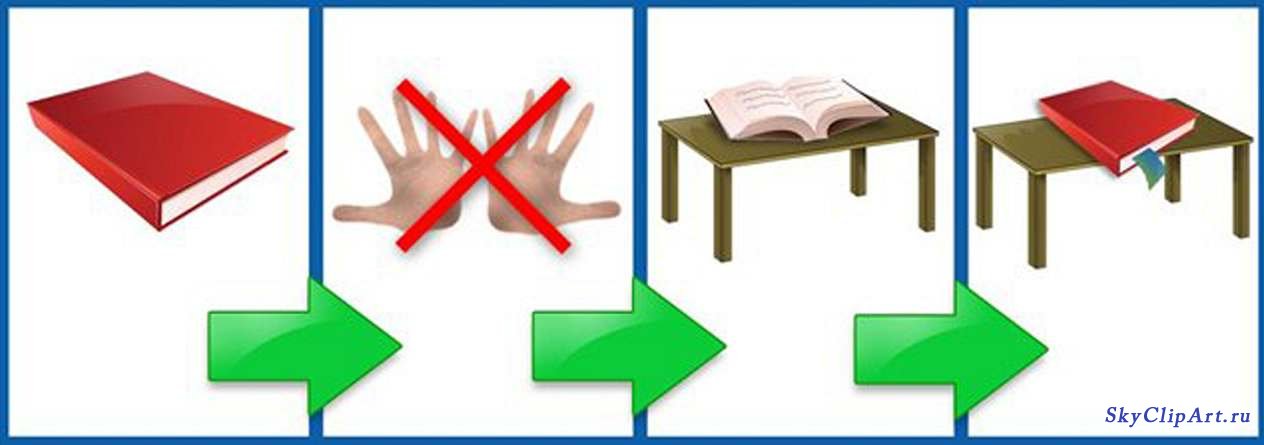 